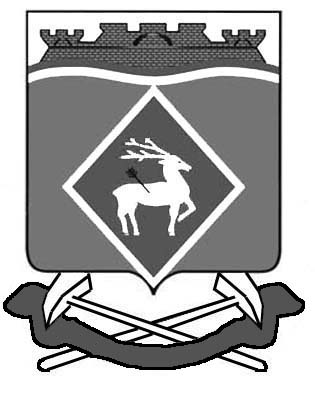 РОССИЙСКАЯ ФЕДЕРАЦИЯРОСТОВСКАЯ ОБЛАСТЬБЕЛОКАЛИТВИНСКИЙ РАЙОНМУНИЦИПАЛЬНОЕ ОБРАЗОВАНИЕ«ГОРНЯЦКОЕ СЕЛЬСКОЕ ПОСЕЛЕНИЕ»СОБРАНИЕ ДЕПУТАТОВ ГОРНЯЦКОГО СЕЛЬСКОГО ПОСЕЛЕНИЯРЕШЕНИЕ № 05О назначении главы Администрации Горняцкого сельского поселения Белокалитвинского района Ростовской областиВ соответствии с Федеральным законом от 06.10.2003 № 131-ФЗ «Об общих принципах организации местного самоуправления в Российской Федерации», Уставом муниципального образования «Горняцкое сельское поселение», на основании решения от 29.08.2016 № 107 «О порядке  проведения конкурса на должность главы Администрации Горняцкого сельского поселения», решения от 29.08.2016 № 109 «Об объявлении конкурса на должность главы Администрации Горняцкогосельского поселения», на основании результатов конкурса (протокол № 3 заседания комиссии по проведению конкурса от 27.09.2016), Собрание депутатов Горняцкого сельского поселения,РЕШИЛО:Назначить с 12 октября 2016 года на должность главы Администрации Горняцкогосельского поселения Белокалитвинского района Ростовской области Снисаренко Ольгу Павловну.Председателю Собрания депутатов Горняцкого сельского поселения - Главе Горняцкого сельского поселения Белокалитвинского района Ростовской области заключить контракт с Главой Администрации Горняцкого сельского поселения Белокалитвинского района Ростовской области.Настоящее решение вступает в силу со дня его подписания и подлежит опубликовать в Информационном бюллетене Горняцкого сельского поселения.Контроль за исполнением настоящего решения оставляю за собойПредседатель Собрания депутатов - глава Горняцкого сельского поселения                                                     З.А. Бакановапоселок Горняцкийот 12.10.2016 года № 05ПринятоСобранием депутатов12.10.2016 года